Фотоотчет  творческого задания  « Готовимся к Пасхе»  Семья Чекмарева Дениса ( в условиях самоизоляции)Цель: : Приобщение детей дошкольного возраста к традициям и обычаям празднования Пасхи. Задачи: Развивать желание трудиться вместе со взрослыми, формировать ответственность за выполнение трудовых поручений, развивать творчество, фантазию. 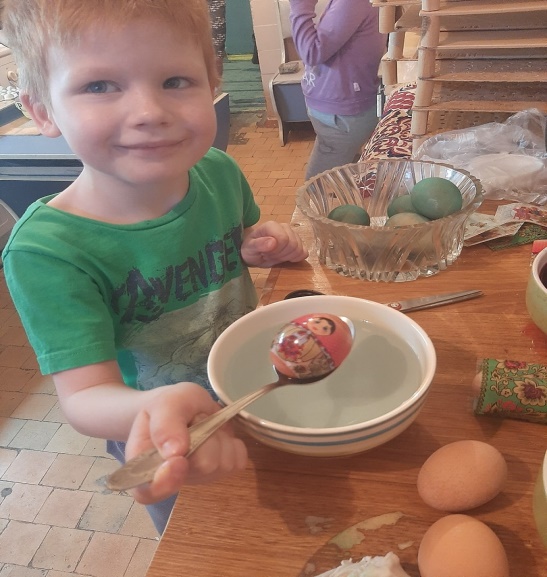 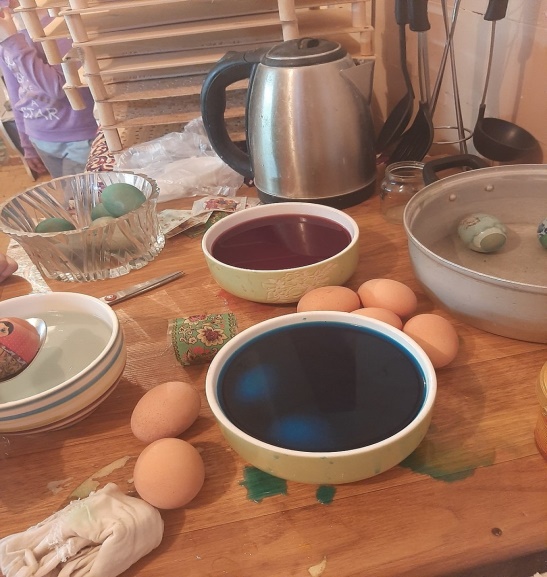 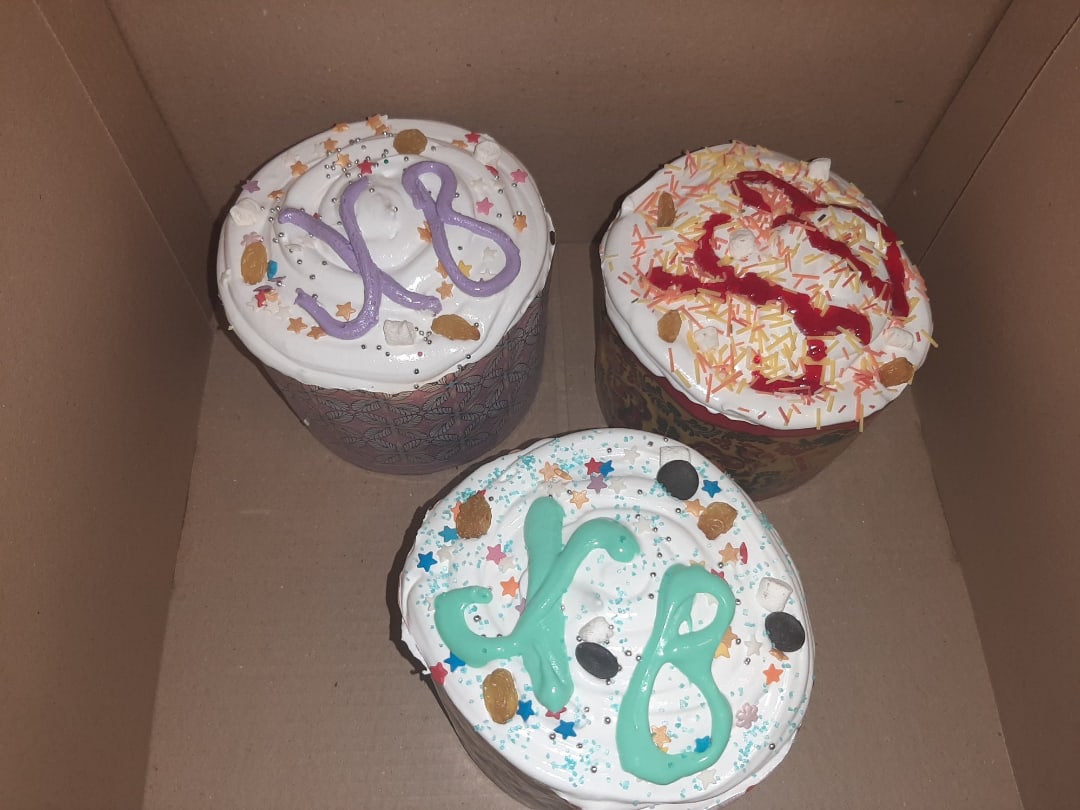 